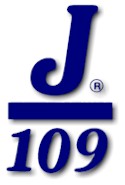 J/109 SAIL DECLARATION (2024)The Class Rules are amended to require boats to comply with World Sailing Offshore Special Regulations Category 4. This requires either mainsail reefing to reduce the luff by 12.5% or a heavy-weather jib as defined in OSR Category 4, 4.26.2 a).ALL SAILS DECLARED MUST BE ON BOARD AT ALL TIMES FOR THE DURATION OF THE REGATTASIGNED:  ______________________________________________________________________BOAT NAME:SAIL NO:DATE: (1)Name of Sailmaker:Heavy Weather Jib (1)If the main does not reef to reduce the luff by at least 12.5%Name of Sailmaker:JIBS (max 3)1.Name of Sailmaker:2.Name of Sailmaker:3.Name of Sailmaker:SPINNAKER (max 3)1.Name of Sailmaker:2.Name of Sailmaker:3.Name of Sailmaker: